ESCOLA _________________________________DATA:_____/_____/_____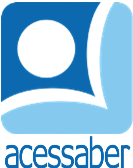 PROF:_______________________________________TURMA:___________NOME:________________________________________________________SALA DE AULAEM MINHA SALA TEMOS DEZ MESAS PARA DEZ ALUNOS. NA PAREDE FICAM NOSSOS TRABALHOS DE ARTE. CORTAMOS E PINTAMOS COELHINHOS PARA A PÁSCOA. DURANTE O RECREIO, BRINCAMOS NO PARQUINHO. À TARDE, A PROFESSORA LETÍCIA LÊ UMA HISTÓRIA. ENTÃO DEPOIS DO LANCHE, É HORA DE IR PARA CASA. QUESTÕESQUAL É O TÍTULO DO TEXTO?R: __________________________________________________________________QUAL É O NOME DO PROFESSOR? R: __________________________________________________________________QUANTOS ALUNOS HÁ NA SALA DE AULA? R: __________________________________________________________________O QUE ESTÁ PENDURADO NA PAREDE? R: __________________________________________________________________O QUE ELES FAZEM DURANTE O RECREIO? R: __________________________________________________________________O QUE A PROFESSORA FAZ À TARDE?R: __________________________________________________________________FAÇA UMA ILUSTRAÇÃO DA HISTÓRIA: